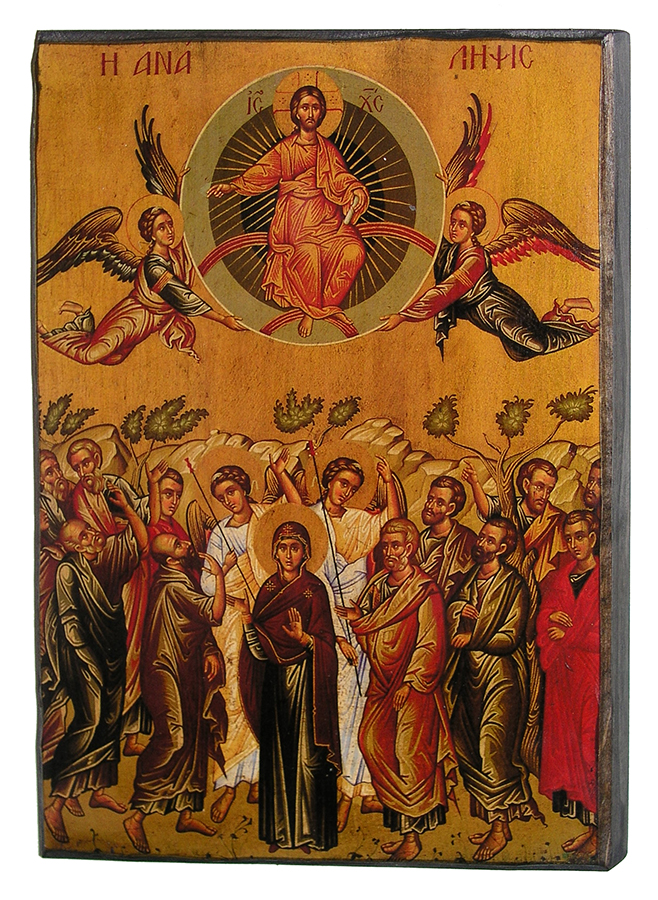 KONSPEKT I KARTY PRACY  DO ZAJĘĆ O TEMATYCE RELIGIJNEJ    TEMAT ZAJĘĆ: WNIEBOWSTĄPIENIE PAŃSKIE – 24 MAJ                    Warszawa, dnia 24.05.2020r.OSOBA PROWADZĄCA:  Agnieszka Łęczycka    Termin zajęć:Godzina  zajęć:Czas trwania zajęć: 60 – 90minutCELE OGÓLNE:- redukowanie napięć emocjonalnych związanych z pobytem w szpitalu- aktywizacja  i integracja pacjentów- podtrzymywanie tradycji chrześcijańskichCELE SZCZEGÓŁOWE:* Cel terapeutyczny- pozbycie się stresu związanego z chorobą- umiejętność skupienia uwagi- wzmacnianie wiary we własne możliwości* Cel poznawczy- poznanie jednego z wielu świąt chrześcijańskich * Cel wychowawczy- umiejętność wyrażenia własnymi słowami swoich podziękowań i próśb- rozwijanie w dziecku ,,wrażliwości duchowej”METODY PRACY:- praktyczne działanieŚRODKI DYDAKTYCZNE:Karty pracy, kredki, flamastry, ołówki, gumki, długopisyOBRAZY POCHODZĄ ZE STRON:* pinterest.com* katolicka.bydgoszcz.pl* pl.wikipedia.org* parafia.bobrowniki.pl* archiwum.allegro.plFORMA ZAJĘĆ:- praca z grupą - grupa mieszana PLAN WSPÓŁPRACY Z PACJENTAMI:1. Integracja grupy:* powitanie* ułatwienie komunikacji poprzez wykonanie karteczek z imionami* wprowadzenie w tematykę zajęć – krótka charakterystyka   Dnia Wniebowstąpienia Pańskiego2. Rozdanie kart pracy 3. Napisanie podziękowań i próśb do Jezusa Chrystusa4. Powtórzenie wiedzy nabytej w czasie zajęć.5. Prace zostają zabrane przez pacjentów.6. Poinformowanie pacjentów o możliwości zostawienia swoich     próśb i podziękowań w kościołach przy obrazach    Jezusa Chrystusa.7. Ocena zajęć przez uczestników w formie buziek:      - bardzo dobre zajęcia      - dobre zajęcia      - kiepskie zajęcia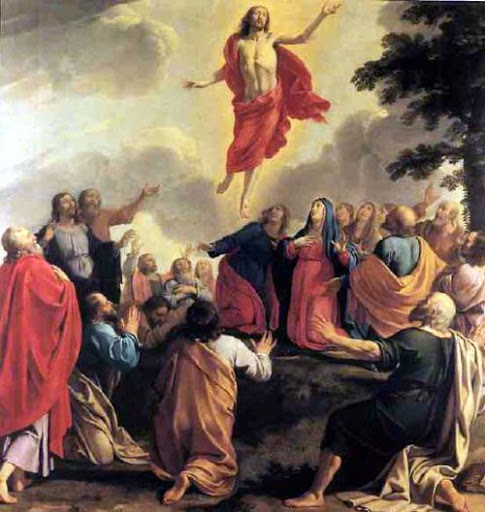          		PODZIĘKOWANIA I PROŚBY……………………………………………………………..……………………………………………………………..…………………………………………………………….……………………………………………………………				…………………………………………………………..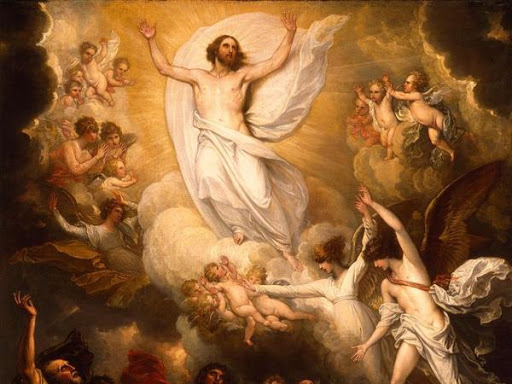 		         PODZIĘKOWANIA I PROŚBY……………………………………………………………..……………………………………………………………..…………………………………………………………….……………………………………………………………				………………………………………………………….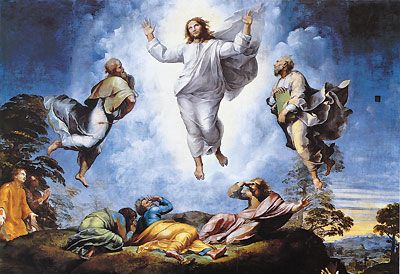                         PODZIĘKOWANIA I PROŚBY……………………………………………………………..……………………………………………………………..…………………………………………………………….……………………………………………………………				………………………………………………………….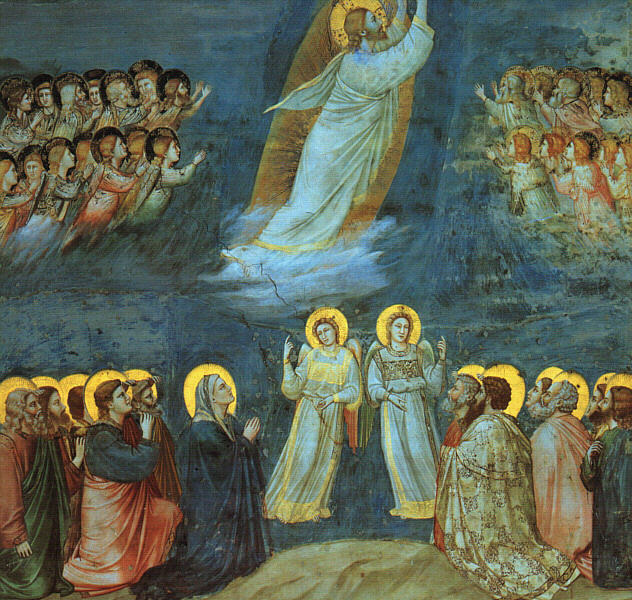 			   PODZIĘKOWANIA I PROŚBY……………………………………………………………..……………………………………………………………..…………………………………………………………….……………………………………………………………				…..……………………………………………………….